Publicado en Zaragoza el 01/07/2019 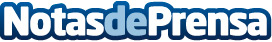 Qué buscar en una fragancia de verano, por colonias.topLos tipos de fragancias que mejor se adaptan a las altas temperaturas del veranoDatos de contacto:Maria+34 000 000 000Nota de prensa publicada en: https://www.notasdeprensa.es/que-buscar-en-una-fragancia-de-verano-por Categorias: Industria Farmacéutica Moda Sociedad Consumo http://www.notasdeprensa.es